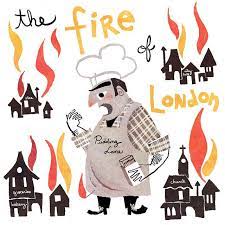                                                        Topaz Summer 1 2021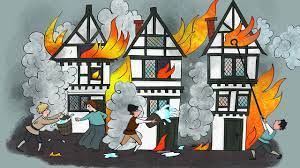 